Miło nam poinformować, że nasza szkoła została zakwalifikowana do akcji edukacyjnej „Lekcja 
o Funduszach Europejskiej VI”.  Otrzymaliśmy pakiet materiałów edukacyjnych, dzięki którym nauczyciele  przeprowadzą bardzo ciekawe lekcje o rozwoju lokalnym i wpływie mieszkańców na rozwój swoich miejscowości. A lekcje przebiegają w bardzo niecodzienny sposób, bowiem uczymy się między innymi poprzez rozgrywki gry planszowej pn. „PROJEKT: MIASTO!”. Organizatorem akcji jest Ministerstwo Funduszy i Polityki Regionalnej. 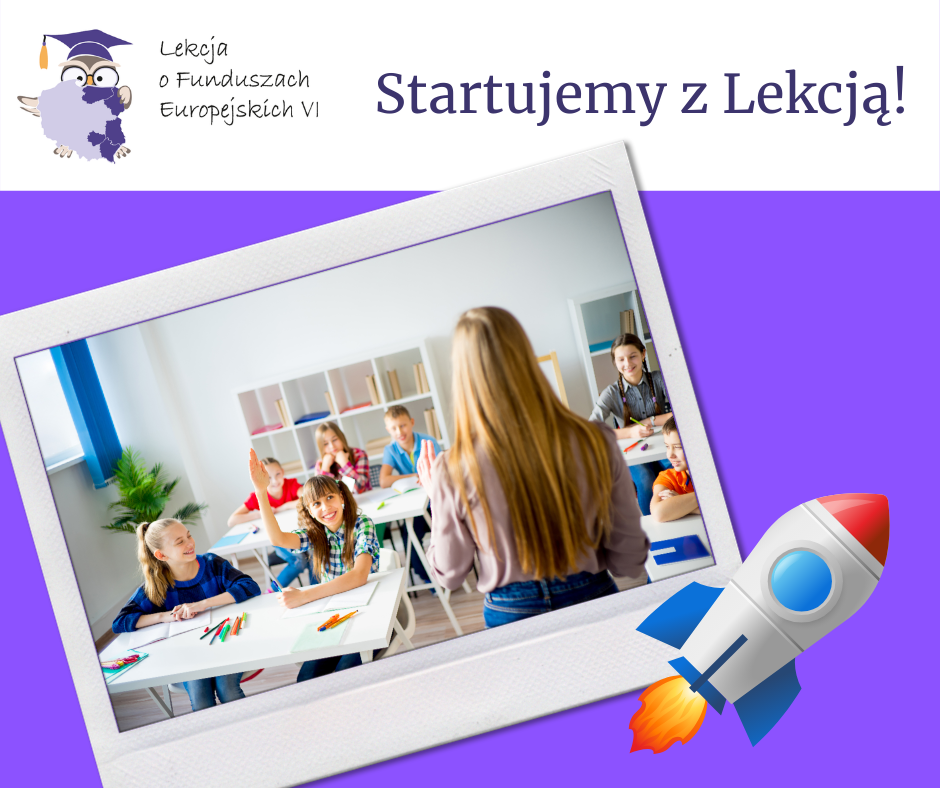 